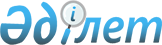 Қазақстан Республикасы Үкіметінің 2009 жылғы 20 қарашадағы № 1899 қаулысына толықтыру енгізу туралыҚазақстан Республикасы Үкіметінің 2010 жылғы 14 мамырдағы № 417 Қаулысы

      Қазақстан Республикасының Үкіметі ҚАУЛЫ ЕТЕДІ:



      1. «Қылмысқа қарсы күрес саласындағы ақпарат алмасу туралы келісімді бекіту туралы» Қазақстан Республикасы Үкіметінің 2009 жылғы 20 қарашадағы № 1899 қаулысына мынадай толықтыру енгізілсін:



      2-тармақ «Ішкі істер министрлігі,» деген сөздерден кейін «Президенттің Күзет қызметі,» деген сөздермен толықтырылсын.



      2. Қазақстан Республикасы Сыртқы істер министрлігі Қылмысқа қарсы күрес саласындағы ақпарат алмасу туралы келісімнің 1-бабының 3-тармағына сәйкес депозитарийге Қазақстан Республикасынан құзыретті органдар тізбесінің өзгеруі туралы хабарласын.



      3. Осы қаулы қол қойылған күнінен бастап қолданысқа енгізіледі.      Қазақстан Республикасының

      Премьер-Министрі                              К. Мәсімов
					© 2012. Қазақстан Республикасы Әділет министрлігінің «Қазақстан Республикасының Заңнама және құқықтық ақпарат институты» ШЖҚ РМК
				